STUDENT GOVERNMENT SENATE AGENDAWednesday, September 6, 2017	9:00 – 11:00 a.m.	Coville Conference RoomNotice	NOTICE IS HEREBY GIVEN to the general public and to all members of the CSU Channel Islands Student Government that:A meeting of the Student Government Senate will be held on Wednesday, September 6, 2017 at 9:00 a.m. at California State University Channel Islands, Student Union Conference Room (room 1080), located at One University Drive, Camarillo, CA 93012, to consider and act upon the following matters:Call to Order Roll CallLegislativeSenator of Academic Affairs Senator of Alumni, Graduate & Credential Matthew FederisSenator of Commuters & Transportation  Senator of Housing & Residential Education  Senator of Social Justice Mia FernandezSenator of Student Engagement Noelle EwingSenator of Sustainability & Technology Raul PerezSenator of Veterans & Non Traditional Senator of Wellness & Recreation Angela Christopher ExecutivePresident Karina HinojosaVice President Alexis MumfordDirector of External Affairs Samuel MartinezDirector of OperationsDirector of Events Chief of Staff Chelsea Lincoln JudicialChief Justice AdvisorsBethany BañuelosHelen AlatorreMembers of the publicApproval of the AgendaSeptember 6, 2017Approval of the MinutesAugust 30, 2017Public ForumPublic forum is intended as a time for any member of the public to address the Senate on issues affecting any student(s) and/or organizations of California State University Channel Islands.ReportsReports presented by the following shall be attached with all weekly packets. Weekly packets will consist of agenda, any supporting documents, minutes, and reports. Legislative ReportsVice President’s ReportPresident’s ReportExecutive Branch Report Judicial ReportAdvisor ReportCommittee ReportSpecial Presentations (45 minutes)Nancy Gill Communication PresentationUnfinished Business NoneInformational Item Discussion Item Action Item New BusinessAction Item (President Hinojosa 30 Minutes)Director of Operations Appointment Lisa MirelesDirector of Events Appointment Katie MitchellSenator Pro Tempore Appointment Senator FernandezASI Board Student Government Representative Appointment Isabel CamposDiscussion Item (30 Minutes)DACA (President Hinojosa, Vice President Mumford, Senator Fernandez, Director Martinez)Informational Item NoneClosing CommentsAdjournmentBIO Appointment QuestionsWhat is your full name?	 Isabel CamposWhat is your year and major? Second year, psychology majorWhat student leadership experience do you have?	Throughout my past year of working as a Student Union Student Assistant, I had the opportunity to train new coworkers in the responsibilities and duties of the job. I have also taken initiative in my projects at work.  For example, creating the suggestion box raffle to promote student feedback. Additionally, this past summer,  I had the opportunity to attend I-Lead, a leadership conference for Student Union employees.  I learned about leadership, team building, and creating community within a Student Union.  What qualities about yourself do you think will help in your position and for the organization?I am a student of CI so I have firsthand experience and I am a good resource for advertisement and can be a liaison with the student community. I am dedicated and want to take this leadership opportunity to give back to the CI community as well as become more involved. I can contribute an open mind, a new perspective, and student insight.What do you think are current concerns students have that Student Government should look into?	Certain issues that I have heard students discuss is parking, class rooms not being able to accommodate the number of students, and the air conditioning in housing and class rooms.What interested you to join Student Government?	My interest first began after reading the Student Government mission statement. The goals such as promoting community and to effectively communicate, are concepts that I would love to be able to help put into action. My interest continued to flourish after this Fall 2017 ASI training. After speaking with different members of SG, I was able to better understand how much they want to give the students a voice. As a part of the student body, I want to be a helpful hand in accomplishing this goal. Working at the SU, I already give back to the students but I feel joining another great group of people with common goals would be even better for creating real change and promote progress.If appointed to this position what do you hope to achieve?	 I would hope to implement ideas and strategies that I have learned from working at the SU and leadership conferences. My goals would be to positively contribute to the team as a whole by providing an outside perspective, share innovative ideas on how to improve the school experience for CI students,  and overall accomplish the SG mission statement. 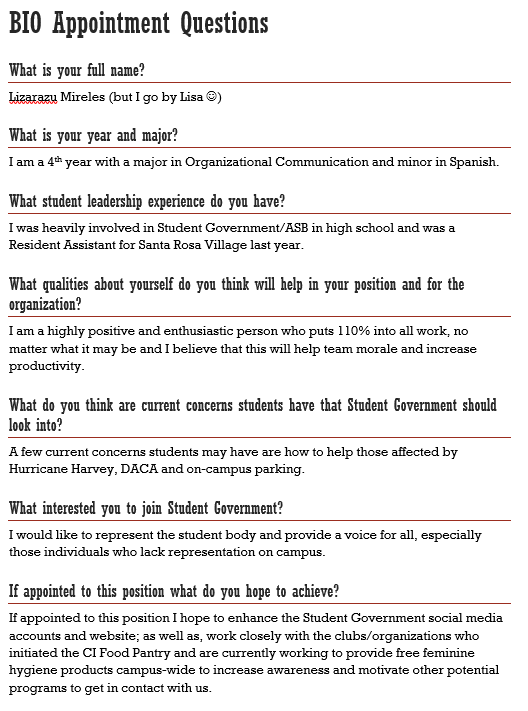 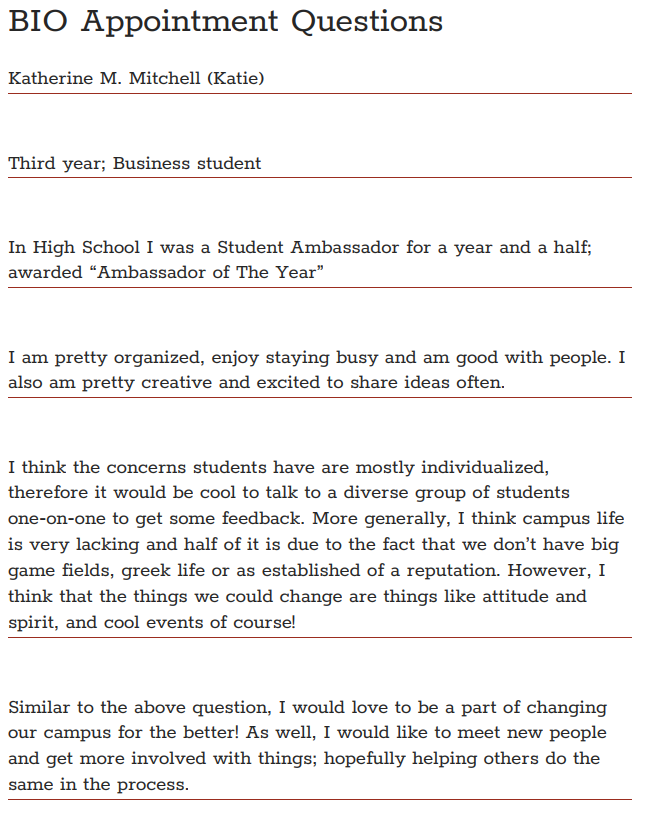 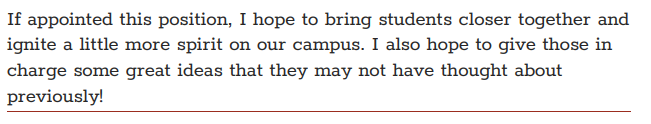 